Pinion from The Rotary Club of Bernardsville3 May 2016 
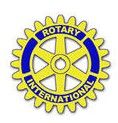 Matt gave the invocation.  Let us use our talents and leadership abilities to make our community and the world better places to be.		Seventeen attended. 		  		Jessica won the 50/50Rotary’s Four-Way TestOf all the things we say or do –Is it the truth?Is it fair to all concerned?Will it build good will and better friendships?Will it be beneficial to all concerned?President-Al’s remarks and updates Louise --- District Conference was energizing and successful.    Attendees were Al Swider, Brad, Lavinia, , Cheryl, George, Ellie, Eric, Louise, and Rosemary.  Thousands of dollars were raised for The Rotary Foundation Cheryl prepared posters nominating our projects.  We won recognition for Blood Drive by Rotary and Keller Williams; Track meet for its 66th consecutive year; membership success for inducting six members this year; and the Governor’s Citation for club accomplishments in six key areas.  Our basket of sports-theme was popular with items from Boomer Esiaison [NY Jets], Brett Gardner [NY Yankees]; Bart Oakes [NY Giants].  The young sons of a Phillipsburg Rotarian were captivated by the basket and ‘invested’ all their tickets for it.  The boys left the conference hoping their investment would pan out.  Fortunes were good, and the boys won the basket. Prez Al is writing thank notes to the sports donors.  11 and 25 May dates are available for food co-op service; call Rosemary.  Rosemary explained this service work.  Al – Charter Day we need approval for our Charter Day table.  Rotarians serve two-hours shifts to represent Rotary and to offer public image information about Rotary and our projects.  Evening meeting will be 24 May at Claremont Tavern.  The April meeting had 22 attendees.  We heard entertaining stories about George Washington.Road cleanup -- Terry, Rosemary, Justin, Jeff, Bill, and Al cleaned up our mile of US Route 202.  Eric has been selected as a leader for District 7470’s Group Study Exchange visit to Brazil.  This is a large responsibility and a significant honor.  Keep track of Eric during his trip on Facebook and our web site.Track meet is 19 May.  Six schools are confirmed; five are pending.  Tim offered an update on ad sales.  Matt has twelve sponsors for the T-shirts.  The ad book will be published and distributed to each athlete competing.  Electronic version of the ad book will be available on our web site and each middle school’s web site.  Brad will take pictures and post them on our web site; parents and athletes can access the site and download pictures.  Track meet committee will check at Millington Bank and Terry’s garage to inventory medals, pin-on numbers, pins, recording sheets, and to locate the tent and some of the field event equipment.  Officials will be hired to handle some events.Car show – Progress is noticeable. Color posters were printed and can be posted in the community Some car owners have registered.  Al Lynn will lead a subcommittee for food sales.  Cheryl and Rosemary will manage the site registration of cars. Al asked Jessica to work up a publicity article for the newspaper and Patch.   Will noted that several clubs have done car shows and have offered to help us with advice and execution.  All of us need to help with parking, food sales, and cleanup.  This is our major fund-raiser.  Enjoy developing it and pulling in funds the evening of 5 July -- should be fun.Heard During Happy Dollars	I’m happy – 3 x To see the many events with high energy and involvement in our clubTo see that May is so busy with strong club activities		4 x To be hereTo have a buy offer for my house		 		Sad to say that we’re leaving 27 JuneTo congratulate those with good and improving health	 That Will is doing our web siteTo be associated with all those here today 			To read Eric’s FB postings from GSE in BrazilTo have my son taking one of his last few law school exams	 To receive my visa to visit Cuba on businessTo recognize students graduating and being honored – Terry’s daughter, George’s granddaughter, … To hear the club was well represented at the conference and won four awardsTo thank the honest Rotarian who found and returned my wallet last weekRERUN Track meet update -- Rotary’s 66th annual Middle School Track Meet -- expect 10 schools and about 250 athletes to attend the meet on 19 May.  Submit all ads early; publish ad book soon after meet; deliver book NLT first week of June.Electronic version of ad book will be on club’s website and offered to each school’s web siteSchools will be invited to pay an admission fee; school parents can place TY ad.Submit ad information to Tim; solicit ads from your contacts of last year; ask merchants to support the meet.Ad sales/solicitation pages were provided and are available on web site.Matt will procure shirts and format the ads for meet-shirt sponsors; ads will be one color.Meet officials will again be hired to conduct each track event.A thank you page will be added to our club website.  RERUN --Car Show Fund Raiser.  This 5 July event is major fund-raiser for the year.Letters inviting car clubs to attend have been mailed.  Car owners can register on our web site, can return the letter invitation, or can show up and register.  However we will have space for about 60 cars, so early registration is recommended.   Trophies will be awarded and presented.  Carol Bianchi will present the Mayor’s Trophy.  Trophy sponsors could be Welsh’s Jeep, Paul Miller Motors, and certain auto repair shops.  Mr. Ron Pace has been helpful and coached us on best practices for a car show. We’re saving parking spaces for the local antique ambulance and antique fire trucks from BT and Bve.   Mr. deMorazzo will drive his antique Good Humor wagon to the show.  The band for the event is Reminisce.  The musical theme is earlier traditional, the dance card of this July  evening is the Flip-Flop Hop, and the food will be prepared, sold, and cleaned up by our club.  The primary host for the evening is the Bernards Township Recreation Committee that is sponsoring the concert; Rotary is collaborating with the Township; the Y is helping and collaborating with Rotary; some of the proceeds will go to support YMCA summer camp scholarships; Rotary will be the food vendor the event; Rotary will manage the car show registration and trophy winning; the band for the evening will be Reminisce.Randy Krogoll has graciously offered to help with the food provisions. This event requires all Rotarians to help.  Put it on your calendar for 5 July.The many ways our club and members have volunteered and served  Members recalled the service work they are aware of or have done in recent years.  Please read and emend by adding any lost memories or services.Organized and managed Rotary track meet for 66 years.Conducted two blood drives with Keller Williams and drew blood to save lives.Awarded scholarships to seniors at Ridge and Bernards High.Served as club officer for multiple years.Awarded prizes to local middle school students.Selected and invited speakers to club meetings.Sponsored flags at Field of Honor.Sold ads for track meet.Packed food bags at the food cop-op for distribution to needy local citizens and veterans.Attended and supported Charter Day, Sounds Around Town, and Unity Day.Catered and cooked for the Farmstead Arts square dance party.Acted as UN representative from Rotary International.Funded students to attend UN Day and district leadership camps.Submitted and gained Rotary grants to buy bedding and toiletries for battered women’s shelter.Applied and won grant from TRF to build the Giving Garden at the YMCA.Attacked and defeated polio, over three decades, in dozens of countries.  Polio is now extant in only two countries.  Fight was by The Rotary Foundation, the UN, and the Melissa and Bill Gates Foundation.Built nature trail at Matheny School for students to traverse in wheelchairs.Visited and played with Matheny School students. Attended other clubs as makeup and exchanged banners.Distributed and managed Medical Alert units for 120 local residents.Provided dictionaries to several hundred local third-grade students.Waded and salvaged rubber ducks for Farmstead Arts fund raiser duck race.Planted daffodils for Bernards Township beautification committee.Awarded Rotary citation and Boy Scout portrait to local Eagle Boy Scouts.Loaned our raffle license [TY Rosemary] to Market Street Mission for their fund-raisers.Picked up trash from I287 interchanges and will soon clean up trash from our mile of US 202.Wrote holiday letters to military men and women.Club Updates Remember the tip box at The Olde Mill Inn for our waitress, Blanca.If you do a makeup meeting or attend via E-meeting makeup, let Tim know of your attendance.RERUN -- The Rotary Foundation and EREY – PDG Brad JenkinsRotary’s purpose is Doing Good in the World.  Our Mission is to promote world understanding, good will, and peace.  Grants are regularly developed and awarded to further the six focus areas:  Peace and conflict resolution  				Disease prevention and treatment Maternal and child health 					Clean water and sanitation Basic education and literacy  				Community and economic developmentMEETING ASSIGNMENTS          Set-Up                        Greeter            Invocation            Sgt@ Arms            Clean-UpMAY    Deem		Folkart		Scalaro		Vandeveer	B JenkinsJUNE   Delgado				Duffy		Carpenter	BerishaOfficer Nominations for 2016-2017 yearPresident 		Al SwiderPresident-Elect 		Eric ZalisVice President 		John Carpenter Treasurer 		Brad JenkinsFoundation Treasurer	Al OlsenSecretary 		Tim O’Donovan		Immediate Past-president	Cheryl Delgado Director			Terry BergerDirector			Bill DeemDirector			Rosemary GoodmanMembershipWe have some prospective members interested in our club.   Membership is being emphasized by President Al.=======================================Club Officers for 2015-2016 yearPresident 		Al SwiderPresident-Elect 		Eric ZalisVice President 		Jeff Rogers Treasurer 		Brad JenkinsFoundation Treasurer	Al OlsenSecretary 		Tim O’Donovan		Immediate Past-president	Cheryl Delgado Director			George BurdDirector			Bill DeemDirector			Rosemary GoodmanBernardsville Rotary’s Service Work in the Works           Appear and do the meeting assignments we receive from President Al.  Can do better here.  Help with food distribution at God’s Co-op Food Pantry.  Doing this at 100%.We have open nominations for local ‘sweat equity’ service projects.  Bring ideas to Board meeting or Club meeting.Continuing Business John Carpenter heads the Program Committee; alert John and Al Swider when you find a speaker for our meeting.  